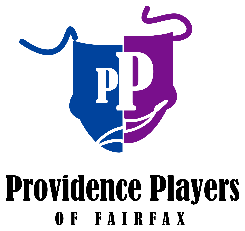 Review the Character Summary in the Audition Announcement and Let Us Know If You Have Any Preferences:__ I wish to be considered for any role.__ I wish to be considered for any role but have a strong preference for the roles checked below.__ I only wish/would prefer to be considered for the following roles (check):SPECIFIC ROLES:  ____ Mayor Superba     ____ Ms. Johnson  ____ Mr. Carp   ____ Ms. Matz   ____ Mr. Peel ____ Ms. Innes   _____ Mr. Oldfield   _____Mr. Breeding   _____Mr. Lake    ____ Mr. Hanratty   ____ Mr. AssaloneNotes Regarding Your Role Preference: Scheduling Conflicts: Please list any known conflicts between April 22nd and the run of the show, June 22.  Cast members are expected to attend set build on May 4th  and Set Strike on June 23.How did you hear about this audition:   ___ Facebook  ___Twitter  ___Instagram  ___ Friend___ Google Search  ___ Website Posting (which one:)  ___________________________________  ___ Other (explain:) _______________________________________________________________Please Give Us a Sense of Your Theater Background (non-required). If You Have A Theater Resume, You May Attach It in Lieu of Completing This Section. Attach Resume if You Have One (Not Required)STAGE ACTING EXPERIENCE:High School	___Y ____N - Approx. Number of Productions _______College        	___Y ____N - Approx. Number of Productions _______Community 	___Y ____N - Approx. Number of Productions _______Pro (Paid)  	___Y ____N - Approx. Number of Productions _______Would you be interested in getting involved in the production if you are not cast?_______Yes		_______ No		_______ Don’t KnowPLEASE PROVIDE A BRIEF SUMMARY OF YOUR THEATER WORK (IF ANY) OVER THE PAST TWO-THREE YEARS:Thank you for completing this form!Membership:  To participate as an actor in a Providence Players production, you are required to be an active member or become a member.  Member dues are $25.00 per individual or $60.00 per family (3 or more), and new members must join before or during the first rehearsal.  Dues can be paid online or paid with cash or check to the producer.  If dues are not paid by or during the first rehearsal, the actor or actress may be asked to leave the rehearsal until dues are paid. Permission for the use of images:  I understand that all images (still or moving) taken as part of this production may be used for promotional purposes and are the property of Providence Players of Fairfax.  Photos and video will be used for promotional purposes including online and offline communications including, but not limited to, print, email, social media, and web sites (including third-party sites).  If I am (or my child is) cast in this production, I understand that, as a condition of participation, I provide permission to Providence Players of Fairfax for their use.Providence PlayersAudition Information & Form The MinutesActor’s NameMailing AddressPreferred:Secondary (if so):PhoneEmail(please print legibly)